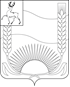 АДМИНИСТРАЦИЯ БУТУРЛИНСКОГО МУНИЦИПАЛЬНОГО РАЙОНАУПРАВЛЕНИЕ ОБРАЗОВАНИЯ, МОЛОДЕЖНОЙ ПОЛИТИКИ И СПОРТАПРИКАЗОт 26.02.2018			                                                                    № 71О проведении муниципального этапа областного конкурса по автомоделизму «Папа, мама, я – автомобильная семья» В соответствии с информационным письмом «Центра развития творчества детей и юношества Нижегородской области» от 20.02.2018 года, № 01-33/47 «О проведении областного конкурса по автомоделизму «Папа, мама, я - автомобильная семья», в целях развития автомодельного направления технического творчества в образовательных организациях Бутурлинского района  п р и к а з ы в а ю: Муниципальному бюджетному учреждению дополнительного образования детско-юношескому центру «Бутурлинец» (О.И. Марычева) провести муниципальный этап областного конкурса  по автомоделизму «Папа, мама, я - автомобильная семья» (далее - Конкурс) 10 марта 2018 года.  Утвердить прилагаемое положение о муниципальном этапе областного конкурса по автомоделизму «Папа, мама, я - автомобильная семья»             3.  	  Муниципальному автономному общеобразовательному учреждению Бутурлинская средняя общеобразовательная школа им. В.И. Казакова (и. о. директора М.Г. Шашкова) предоставить помещение для проведения Конкурса.           4.  Руководителям вверенных образовательных учреждений обеспечить необходимые условия для участия образовательных организаций в Конкурсе.           5.      Контроль за исполнением настоящего приказа оставляю за собой.Начальник                                                                                      В.В. Козлов                                              Утверждено    приказом управления образования,                                                                                    молодежной политики и спорта                                                                                   администрации  Бутурлинского муниципального района                                                               от________________№ ___          Положение о муниципальном этапе областного конкурса по автомоделизму "Папа, мама, я – автомобильная семья"Цель и задачиЦель - популяризация и развитие автомоделизма, автомодельного спорта в образовательных организациях Бутурлинского района.Задачи:- развитие технических способностей у обучающихся;- создание детско-родительского сообщества;- формирование интереса к изучению техники.2. Участники В Конкурсе принимают участие семейные команды. В состав команды входит:- обучающийся в возрасте от 7 до 13 лет;- взрослый (член семьи).Порядок проведения Конкурс проводится 10 марта 2018 года на базе МАОУ Бутурлинская СОШ им. В.И. Казакова.Для участия в Конкурсе, в МБУ ДЮЦ «Бутурлинец» до 06 марта включительно направляется заявка  по электронной почте duc_buturlinets@mail.ru   При регистрации в день проведения Конкурса представители команд представляют следующие документы:оригинал заявки (Приложение 1);копию свидетельства о рождении (для каждого участника команды); согласие законного представителя участника Соревнований на обработку персональных данных  (Приложение 2);После окончания регистрации изменения в составах команд не разрешаются. Куратор Конкурса - Д. Б. Савинов тел. 89524690877.Содержание КонкурсаСодержание конкурса включает теоретическую и практическую часть.Теоретическая часть - вопросы на знания правил дорожного движения.Практическая часть - соревнования в классе радиоуправляемых моделей. Оценивается скорость и точность прохождения трассы на радиоуправляемой модели каждым членом команды. Схема трассы (Приложение 3).Подведение итогов и награждение победителейПри подведении итогов учитывается результат членов команды в теоретической и практической части.Награждение победителейСемейные команды победители (1 место) и призеры (2,3 место) награждаются дипломами. Семейные команды, занявшие 4 и 5 места, награждаются грамотами.ПРИЛОЖЕНИЕ 1к положению о муниципальном этапе областного конкурса по автомоделизму «Папа, мама, я - автомобильная семья»Заявкана участие в муниципальном этапе областного конкурса по автомоделизму "Папа, мама, я – автомобильная семья"Лицо, ответственное за организацию и проведение областного конкурса по автомоделизму  "Папа, мама, я – автомобильная семья" в образовательной организации (Ф.И.О., должность, контактный телефон)	ПРИЛОЖЕНИЕ 2к положению о муниципальном этапе областного конкурса по автомоделизму «Папа, мама, я - автомобильная семья»Согласие законного представителя участника Конкурсана обработку персональных данныхЯ,________________________________________________________________,(фамилия, имя, отчество - мать, отец, опекун и т.д.)проживающий (ая) по адресу________________________________________место регистрации _________________________________________________наименование документа, удостоверяющего личность: _____________, серия ________ номер______________  выдан _______________________________дата выдачи _____________, выражаю свое согласие на обработку персональных данных _____________________________________________,(фамилия, имя, отчество, дата рождения несовершеннолетнего), чьим законным представителем я являюсь, а также моих следующих персональных данных: фамилия, имя, отчество, год, месяц, дата, место рождения, адрес регистрации, паспортные данные (далее - персональные данные) куратору зональной группы __________________________________________________наименование куратора зональной группы (далее – Куратор), для оформления всех необходимых документов, требующихся в процессе проведения областного конкурса по автомоделизму  "Папа, мама, я – автомобильная семья" (далее - Конкурс), а также последующих мероприятий, сопряженных с Конкурсом, с учетом действующего законодательства.	Я оставляю за собой право в случае неправомерного использования предоставленных моих и персональных данных личности, официальным представителем которой я являюсь, согласие отозвать, предоставив в адрес Куратора письменное заявление.____________             дата_____________________________    /_____________________________/подпись законного представителя несовершеннолетнегофамилия, имя, отчествоПРИЛОЖЕНИЕ 3к положению о муниципальном этапе областного конкурса по автомоделизму «Папа, мама, я - автомобильная семья»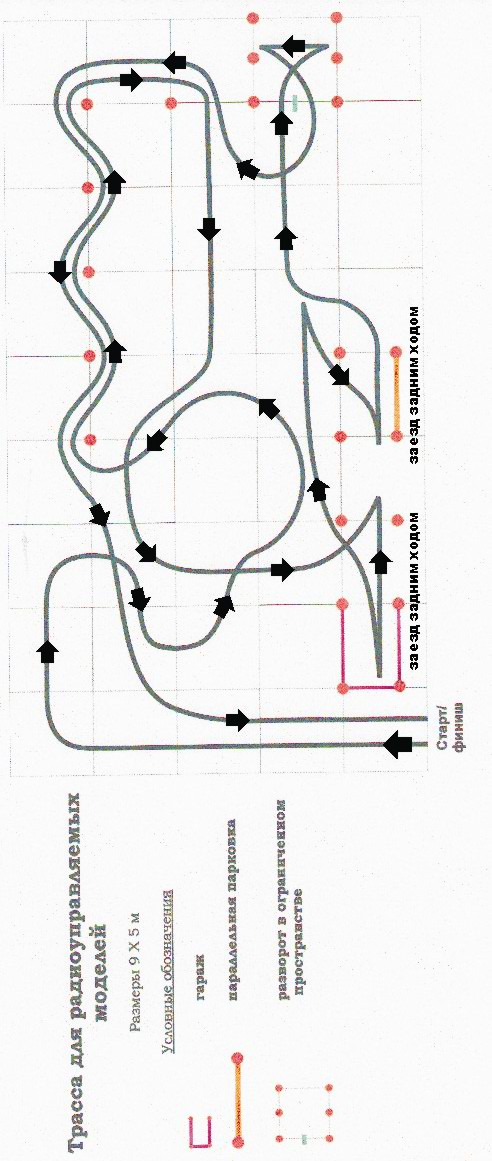 №Образовательная организация Фамилия, имя ребенка Ф.И.О. родителя(полностью)Полная дата рождения (ребенка)Ф.И.О. руководителя контактный телефон (полностью)